国立病院機構久里浜医療センター　医療福祉相談室　宛アルコール関連問題ソーシャルワーカー協会関東支部　東風（こち）の会2月1日（土）開催　　解決志向型ケーススタディ　参 加 申 込 書FAX ：046-840-4118　　　Email ：aswkochi@yahoo.co.jp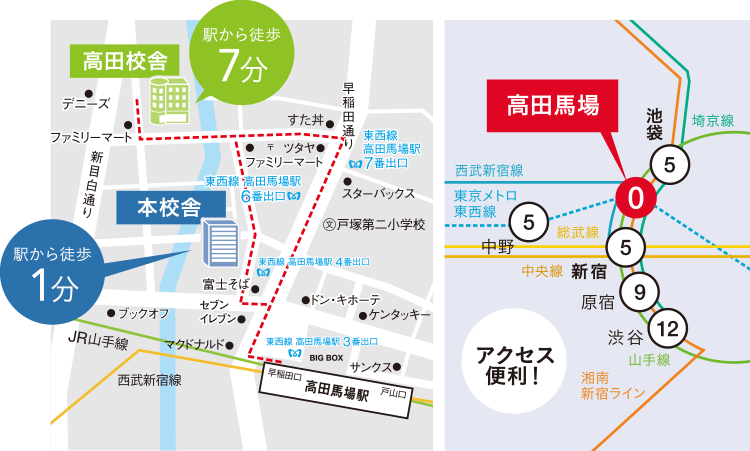 　　　　　　　　　　　　　　　　　　　　　　　　　　　　　　　こちらの　　　　　　　　　　　　　　　　　　　　　　　　　　　　　　　「高田校舎」です！〒171-0033東京都豊島区高田3-6-15機関名電話FAXE-mailお名前職種ASW会員種別○をしてください会員　　・　非会員会員　　・　非会員